Li: to be able to understand a characterI will be successful if:I can retrieve facts about a characterI can infer meaning about a characterRead the text and record what we know about Lucas and what we can infer about his character.Outside the outline: facts about Lucas (things we can find in the text)Inside the outline: inferences about Lucas e.g. personality, emotions (clues which the text gives us)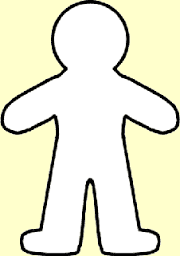 